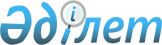 О внесении изменений и дополнений в решение Шуского районного маслихата № 44-3 от 29 марта 2019 года "Об утверждении Правил оказания социальной помощи, установления размеров и определения перечня отдельных категорий нуждающихся граждан по Шускому району"
					
			Утративший силу
			
			
		
					Решение Шуского районного маслихата Жамбылской области от 26 марта 2020 года № 59-5. Зарегистрировано Департаментом юстиции Жамбылской области 1 апреля 2020 года № 4534. Утратило силу решением Шуского районного маслихата Жамбылской области от 25 декабря 2023 года № 14-4
      Сноска. Утратило силу решением Шуского районного маслихата Жамбылской области от 25.12.2023 № 14-4 (вводится в действие по истечении десяти календарных дней со дня его первого официального опубликования).
      В соответствии с пунктом 2-3 статьи 6 Закона Республики Казахстан от 23 января 2001 года "О местном государственном управлении и самоуправлении в Республике Казахстан", постановлением Правительства Республики Казахстан от 21 мая 2013 года № 504 "Об утверждении Типовых правил оказания социальной помощи, установления размеров и определения перечня отдельных категорий нуждающихся граждан" Шуский районный маслихат РЕШИЛ:
      1. Внести в решение Шуского районного маслихата от 29 марта 2019 года №44-3 "Об утверждении Правил оказания социальной помощи, установления размеров и определения перечня отдельных категорий нуждающихся граждан по Шускому району" (зарегистрировано в Реестре государственной регистрации нормативных правовых актов за № 4173, опубликовано в Эталонном контрольном банке нормативных правовых актов в электронном виде 08 апреля 2019 года) следующие изменения и дополнения.
      В Правилах оказания социальной помощи, установления размеров и определения перечня отдельных категорий нуждающихся граждан, утвержденных указанным решением:
      в пункте 9 подпункты 1-2), 1-3), 1-4), 1-5) изложить в следующей редакции:
      1-2) гражданам, работавшим в период блокады в городе Ленинграде на предприятиях, в учреждениях и организациях города и награжденным медалью "За оборону Ленинграда", знаком "Житель блокадного Ленинграда" в размере 60 000 (шесть десять тысяч) тенге;
      1-3) семьям военнослужащих погибших (умерших) при прохождении воинской службы в мирное время, женам (мужьям) умерших инвалидов войны и приравненных к ним инвалидов, а также женам (мужьям) умерших участников войны, партизан, подпольщиков, граждан, награжденных медалью "За оборону Ленинграда" и знаком "Житель блокадного Ленинграда", признававшихся инвалидами в результате общего заболевания, трудового увечья и других причин (за исключением противоправных), которые не вступали в другой брак в размере 30 000 (тридцать тысяч) тенге;
      1-4) лицам, награжденным орденами и медалями бывшего Союза Советских Социалистических Республик за самоотверженный труд и безупречную воинскую службу в тылу в годы Великой Отечественной войны и лицам, проработавшим в тылу более 6 (шести) месяцев, в годы Великой Отечественной войны в размере 30 000 (тридцать тысяч) тенге;
      1-5) бывшие несовершеннолетние узники концлагерей, гетто и других мест принудительного содержания, созданных фашистами и их союзниками в период второй мировой войны в размере 60 000 (шесть десять тысяч) тенге;
      пункт 9 дополнить подпунктам 1-7) следующего содержания:
      1-7) женам (мужьям) получивших ранения, контузии и травмы, при прохождении воинской службы на фронтах и ставшими инвалидами бывших сотрудников начальствующего и рядового состава органов национальной безопасности, органов внутренних дел бывшего Союза Советских Социалистических Республик и не вступивших в другой брак в размере 30 000 (тридцать тысяч) тенге.
      В пункте 10 подпункты 3), 4) изложить в следующей редакции:
      3) социальная помощь предоставляется по социально значимому заболеванию – туберкулезу, согласно списку противотуберкулезного отдела Коммунального государственного учреждения "Шуская районная больница Управления здравоохранения акимата Жамбылской области" лицам больным туберкулезом, находящимся на амбулаторном лечении в размере одного прожиточного минимума ежемесячно;
      4) при причинении ущерба гражданину (семье) либо его имуществу вследствие стихийного бедствия или пожара, в пределах 200 (двести) месячного расчетного показателя, определяемым специальной комиссией.
      Пункт 10 дополнить подпунктами 5), 6) следующего содержания:
      5) Социальная помощь в размере двухкратного прожиточного минимума гражданам, больным вирусом иммунодефицита человека (ВИЧ) ежемесячно;
      6) Единовременная социальная помощь в размере двухкратного прожиточного минимума предоставляется онкологическим больным определяемым специальной комиссией.
      2. Контроль за исполнением данного решения возложить на постоянную комиссию районного маслихата по развитию социально – культурной сферы, здравоохранения, образования, развития связи с общественными и молодежными организациями, соблюдения общественного правопорядка и развития административно -территориального устройства.
      3. Настоящее решение вступает в силу со дня государственной регистрации в органах юстиции и вводится в действие по истечении десяти календарных дней со дня его первого официального опубликования.
					© 2012. РГП на ПХВ «Институт законодательства и правовой информации Республики Казахстан» Министерства юстиции Республики Казахстан
				
      Председатель сессии Шуского 

      районного маслихата 

И. Тортаев

      Секретарь Шуского 

      районного маслихата 

Е. Умралиев
